Муниципальное бюджетное учреждение образования«Информационно – методический центр работников образования города Шарыпово»662315, Красноярский край, г. Шарыпово, 2 м/р-н строение 8/3, тел. (39153)28-6-32, 32-7-56эл. почта imc_sharipovo@mail.ruИНФОРМАЦИОННО – АНАЛИТИЧЕСКИЙ ОТЧЕТ О ПРОВЕДЕНИИ НЕЗАВИСИМОЙ ОЦЕНКИ КАЧЕСТВАОБРАЗОВАТЕЛЬНОЙ ДЕЯТЕЛЬНОСТИ МУНИЦИПАЛЬНОГО БЮДЖЕТНОГО ДОШКОЛЬНОГО ОБРАЗОВАТЕЛЬНОГО УЧРЕЖДЕНИЯ «ДЕТСКИЙ САД №10 «СКАЗКА»  КОМБИНИРОВАННОГО ВИДА»@Шарыпово2017 г.СодержаниеI.Введение   ………………………………………………………………….3II.Основная часть…………………………………………………………..32.1. Диагностические материалы исследования…………………………..….......... 32.2. Оценка качества образовательной деятельности МБДОУ № 10 «Сказка»,  касающиеся открытости и доступности информации о ней……………………….62.3. Оценка качества образовательной деятельности организации, осуществляющей образовательную деятельность, касающиеся комфортности условий, в которых осуществляется образовательная деятельность……………………………………..92.4.Оценка качества образовательной деятельности организации, осуществляющей образовательную деятельность, касающиеся доброжелательности, вежливости, компетентности работников……………………………………………………………122.5.Оценка качества образовательной деятельности организации, осуществляющей образовательную деятельность, касающиеся удовлетворенности качеством образовательной деятельности организаций…………………………………………13III. Общие выводы ……………………….……………………………….…15I.ВведениеНезависимая оценка качества образовательной деятельности проводилась в соответствии с Федеральным законом от 29 декабря 2012 № 273-ФЗ «Об образовании в Российской Федерации»; указом Президента Российской Федерации от 7 мая 2012 № 597 «О мероприятиях по реализации государственной социальной политики»; приказом Минобрнауки России от 05.12.2014 № 1547 «Об утверждении показателей, характеризующих общие критерии оценки качества образовательной деятельности организаций, осуществляющих образовательную деятельность»; «Методические рекомендации по проведению независимой оценки качества образовательной деятельности организаций, осуществляющих образовательную деятельность» (письмо Минобрнауки России от 03.04.2015 №АП-512/02); «Методические рекомендации по расчету показателей независимой оценки качества образовательной деятельности организаций, осуществляющих образовательную деятельность», утвержденные Минобрнауки России 15.09.2016 №АП-87/02вн (письмо Минобрнауки России от 14.09.2016 № 02-860); протоколом заседания Общественного совета при Администрации города Шарыпово от 30.08.2017 г.Решением Общественного совета при Администрации города Шарыпово от 30.08.2017г. организацией ответственной за техническое и организационное обеспечение сбора, обобщения и анализа информации о качестве оказания образовательной деятельности муниципальными образовательными учреждениями города Шарыпово было назначено муниципальное бюджетное учреждение образования «Информационно – методический центр работников образования города Шарыпово».          Процедура независимой оценки качества образовательной деятельности  проводилась в МБДОУ  № 10 «Сказка» с 30.09.2017 г. по 20.10.2017 г. в соответствии с установленным графиком. II.Основная часть2.1.Диагностические материалы исследованияДля проведения независимой оценки качества образовательной деятельности были разработаны диагностические материалы:1. Методика  оценки открытости и доступности информации об организациях  на сайтах образовательных организаций .2. Методика оценки комфортности условий, в которых осуществляется образовательная деятельность дошкольных образовательных организаций.  3. Методика  оценки  доброжелательности, вежливости, компетентности работников образовательной организации. 4. Методика  оценки  удовлетворенности качеством образовательной деятельности организации, в которой осуществляется образовательная деятельность.5. Анкета  для потребителей образовательной услуги: родителей обучающихся ДОУ. Диагностические материалы включают данные по показателям и их  индикаторам, позволяющие определить качество образовательной деятельности и  удовлетворенность ею потребителей по 4 критериям:1. Оценка качества образовательной деятельности организации, осуществляющей образовательную деятельность, касающиеся открытости и доступности информации об организации.2. Оценка качества образовательной деятельности организации, осуществляющей образовательную деятельность, касающиеся комфортности условий, в которых осуществляется образовательная деятельность.3. Оценка качества образовательной деятельности организации, осуществляющей образовательную деятельность, касающиеся доброжелательности, вежливости, компетентности работников. 4. Оценка качества образовательной деятельности организации, осуществляющей образовательную деятельность, касающиеся удовлетворенности качеством образовательной деятельности организаций.Сбор, обобщение и анализ данных осуществлялся организацией - оператором на основании данных, размещенных на официальных сайтах обследуемой образовательной организации либо другой опубликованной официальной информации, а также в результате обработки  анкет, заполненных родителями (законными представителями) в электронном виде через сеть «Интернет».Организацией,  ответственной за техническое и организационное обеспечение сбора, обобщения и анализа информации о качестве оказания образовательных услуг муниципальными образовательными учреждениями города Шарыпово, была предоставлена техническая возможность заполнения анкеты родителями (законными представителями) в интерактивном режиме.  Ссылки на анкету для оценки качества оказания образовательных  услуг МБДОУ  № 10 «Сказка»  были размещены на официальном сайте учреждения и на сайте МБУО ИМЦ РО.Для проведения опроса родителей (законных представителей),  в соответствии с методическими рекомендациями по расчету показателей независимой оценки качества образовательной деятельности организаций, осуществляющих образовательную деятельность, утвержденными Минобрнауки России 15.09.2016 №АП-87/02 вн (письмо Минобрнауки России от 14.09.2016 № 02-860), в качестве инструментария была разработана анкета (анонимная):АНКЕТАУважаемые родители!Нам необходимо узнать, как Вы оцениваете качество работы дошкольного образовательного учреждения (ДОУ), которое посещает Ваш ребенок. Просим ответственно отнестись к анкетированию и ответить на вопросы.Анкета является анонимной. Указывать свое имя,  личные данные не требуется.Ваше мнение для нас очень важно и будет учтено в дальнейшей работе.1 Открытость и доступность информации, размещенной на официальном сайте.1.1 Устраивает информация об учреждении и его деятельности (полнота содержания, актуальность)Выберите один из вариантов ответа:Данет1.2  Устраивает информация о педагогических работниках, представленная на сайте ДОУВыберите один из вариантов ответа:Данет1.3 Обеспечена доступность взаимодействия по телефону, по электронной почте, с помощью электронных сервисов, в том числе наличие возможности внесения предложений, направленных на улучшение работы учреждения Выберите один из вариантов ответа: Данет1.4 Имеется возможность получения услуг в электронном видеВыберите один из вариантов ответа: Данет2.Комфортность условий, в которых осуществляется образовательная деятельность.2.1  Удовлетворяет уровень материально-технического и информационного обеспечения ДОУ (благоустроенность территории, наличие оборудованных приемных (отдельные кабинки, скамьи и др.), состояние туалетных комнат (чистота, свежесть, наличие туалетных принадлежностей), применяются ли информационные средства обучения (проектор, экран, компьютер для показа презентаций, учебных фильмов,  электронные средства обучения, включая доступ к интернету и др.)Выберите один из вариантов ответа:Данет2.2 Обеспечены условия для охраны и укрепления здоровья (обеспечена безопасность детей, имеется спортзал, спортплощадка (спортивные сооружения,  программы дополнительного образования физкультурно-спортивной направленности, условия по организации питания детей  и др.)Выберите один из вариантов ответа:Данет2.3 Обеспечены условия для индивидуальной работы с воспитанникамиДанет2.4 Реализуются парциальные программы по разным направлениям Данет2.5 Созданы условия для развития творческих способностей и интересов воспитанников, включая их участие в выставках, смотрах, физкультурно-спортивных мероприятиях и других культурно-массовых мероприятияхДанет2.6 Обеспечена возможность получения психолого-педагогической, медицинской помощиДанет 2.7 Созданы условия для лиц с ограниченными возможностями здоровья и инвалидов (специальные места подхода/подъезда и др.)ДаНет3.Доброжелательность, вежливость, компетентность работников.Достаточный уровень доброжелательности и вежливости работников учрежденияВыберите один из вариантов ответа:Данет3.2  Удовлетворяет профессиональный уровень работников детского сада (хорошие специалисты)Выберите один из вариантов ответа:Данет4 Общее удовлетворение качеством образовательной деятельности организации.4.1 Удовлетворены материально-техническим обеспечением детского сада (эстетичность оформления рекреаций, групп, оформление и зонирование групповых помещений (игровая зона, спальня и др.)Выберите один из вариантов ответа:Данет4.2 Удовлетворены качеством предоставляемых образовательных услугВыберите один из вариантов ответа:Данет4.3 Будете рекомендовать организацию родственникам и знакомымВыберите один из вариантов ответа:Данет БЛАГОДАРИМ ВАС ЗА УЧАСТИЕ В ОПРОСЕ!При разработке анкеты эксперты ориентировались на характеристики отдельных групп респондентов (степень включенности в процесс или его отдельные аспекты и др.).  В данном случае респонденты представлены одной группой:  родители обучающихся дошкольной образовательной организации.  По четырем критериям анкета включала 16 утверждений. Перед респондентом стояла задача: ответить на вопросы с принятием решения (выбрать вариант «да» в случае согласия или вариант «нет» в случае несогласия с ним).2.2.  Оценка качества образовательной деятельности МБДОУ  № 10 «Сказка»,  касающиеся открытости и доступности информации о ней.Независимая оценка открытости и доступности информации о дошкольном образовательном учреждении МБДОУ  № 10 «Сказка»   в 2017 году проводилась в рамках реализации основных положений: - Федерального закона Российской Федерации «Об образовании в Российской Федерации» от 29 декабря 2012 г. № 273-ФЗ.- Приказа Министерства образования и науки РФ от 10 декабря  2013 года № 1324 «Об утверждении показателей деятельности образовательной организации, подлежащей самообследованию».- Приказа Рособрнадзора от 29 мая 2014 года № 785 «Об утверждении требований к структуре официального сайта образовательной организации в информационно телекоммуникационной сети «Интернет» и формату представления на нем информации».Оценка качества образовательной деятельности организации, осуществляющей образовательную деятельность, касающийся открытости и доступности информации об организации, осуществляющей образовательную деятельность проводилась методом изучения информации, представленной на официальном сайте образовательной организации в сети Интернет, и по результатам обработки анкет, заполненных родителями (законными представителями),  по следующим показателям:1. Полнота и актуальность информации, размещенной на официальном сайте организации,  о данной  организации и ее деятельности;2. Наличие на официальном сайте организации в сети Интернет сведений о
педагогических работниках организации;3. Доступность взаимодействия с получателями образовательных услуг по
телефону, по электронной почте, с помощью электронных сервисов, предоставляемых на официальном сайте организации в сети Интернет, в том числе наличие возможности внесения предложений, направленных на улучшение работы ДОУ;4. Доступность сведений о ходе рассмотрения обращений граждан, поступивших в организацию от получателей образовательных услуг (по телефону, по электронной почте, с помощью электронных сервисов доступных на официальном сайте организации).      Результаты, полученные по всем показателям открытости и доступности информации о МБДОУ  № 10 «Сказка», представлены ниже в таблице № 1.Таблица № 1Результаты оценки открытости и доступности информации о дошкольном образовательном учреждении МБДОУ  № 10 «Сказка»Выводы: По первому показателю «Полнота и актуальность информации об организации, осуществляющей образовательную деятельность, и ее деятельности, размещенной на официальном сайте организации в информационно-телекоммуникационной сети «Интернет»» на сайте МБДОУ  № 10 «Сказка»   было выявлено:- отсутствие отчета о результатах самообследования за прошедший год (2016-2017 гг.).В ходе анкетирования выявлено, что информация об учреждении и его деятельности (полнота содержания, актуальность) на официальном сайте устраивает 92,9% респондентов.      По второму показателю «Наличие на официальном сайте организации в сети Интернет сведений о педагогических работниках организации» выявлено, что на сайте МБДОУ  № 10 «Сказка» размещена полная информация.В анкетировании приняли участие 140 родителей, что составляет 75,6 % от общего количества обучающихся  МБДОУ № 10 «Сказка». На вопрос анкеты «Устраивает информация о педагогических работниках, представленная на сайте ДОУ» 95%  респондентов ответили положительно. По третьему показателю «Доступность взаимодействия с получателями образовательных услуг по телефону, электронной почте, с помощью электронных сервисов», было выявлено отсутствие информации о медицинском специалисте и психологе (Ф.И.О. специалистов); рубрики «обратной связи»; «вопрос-ответ»; «форума» на сайте организации.87,9% респондентов удовлетворены обеспечением доступности взаимодействия с администрацией МБДОУ  № 10 «Сказка» по телефону, по электронной почте, с помощью электронных сервисов, в том числе наличие возможности внесения предложений, направленных на улучшение работы учреждения.         По четвертому показателю «Доступность сведений о ходе рассмотрения обращений граждан, поступивших в образовательную организацию от получателя услуг (по телефону, электронной почте, с помощью электронных сервисов, доступных на сайте образовательной организации), отсутствует:- возможность поиска по сайту;- техническая возможность отслеживания хода рассмотрения обращений граждан, статистическая информация о ходе рассмотрения обращений граждан на сайте МБДОУ №10 «Сказка»;- возможность отслеживания ответов администрации МБДОУ №10 «Сказка» на вопросы (предложение, жалобу и т.п. граждан), размещенные в гостевой книге / другом электронном сервисе образовательной организации.72,9% респондентов, являющихся получателями услуги, отметили, что на сайте образовательной организации имеется возможность получения услуг в электронном виде.      В результате проведенного экспертами обследования сайта образовательной организации по показателям, указанным в Таблице № 1, дошкольная образовательная организация МБДОУ  № 10 «Сказка»  набрала  по всем критериям 28,98 баллов, что составило  72,5% качества открытости и доступности информации о данной организации.2.3. Оценка качества образовательной деятельности организации, осуществляющей образовательную деятельность, касающиеся комфортности условий, в которых осуществляется образовательная деятельность.	Анализ статистических отчетов, Публичного доклада, муниципальной базы данных «Одаренные дети», информации, представленной на официальном сайте ДОУ, и анкетных данных позволил оценить качество образовательной деятельности организации, осуществляющей образовательную деятельность, касающиеся комфортности условий, в которых осуществляется образовательная деятельность.  Правовыми основаниями для проведения оценки по данному критерию  стали:Федеральный закон Российской Федерации «Об образовании в Российской Федерации»  от 29 декабря 2012 г. № 273-ФЗ Приказ Министерства образования и науки России от 10 декабря  2013 года № 1324 «Об утверждении показателей деятельности образовательной организации, подлежащей самообследованию»;Приказ Министерства образования и науки РФ от 5 декабря 2014 г. N 1547
"Об утверждении показателей, характеризующих общие критерии оценки качества образовательной деятельности организаций, осуществляющих образовательную деятельность".Приказ Рособрнадзора от 29 мая 2014 года № 785 «Об утверждении требований к структуре официального сайта образовательной организации в информационно телекоммуникационной сети «Интернет» и формату представления на нем информации»По  оценке качества образовательной деятельности по второму критерию «Комфортность условий, в которых осуществляется образовательная деятельность образовательной организации» были выделены 7 показателей: Материально-техническое и информационное обеспечение.Наличие необходимых условий для охраны и укрепления здоровья, организация питания обучающихся.Условия для индивидуальной работы с обучающимися.Наличие дополнительных образовательных программ.Наличие возможности развития творческих способностей и интересов обучающихся, включая их участие в конкурсах и олимпиадах (в том числе во всероссийских и международных), выставках, смотрах, физкультурных мероприятиях, спортивных мероприятиях, в том числе в официальных спортивных соревнованиях, и других массовых мероприятиях.Наличие возможности оказания психолого-педагогической, медицинской и социальной помощи обучающимся.Наличие условий организации обучения и воспитания обучающихся с ограниченными возможностями здоровья и инвалидов.      Результаты, полученные в ходе проведения независимой оценки показателей, характеризующих комфортность условий, в которых осуществляется образовательная деятельность образовательной организации, представлены ниже (Таблица № 2).Таблица № 2Результаты оценки качества образовательной деятельности организации, осуществляющей образовательную деятельность, касающиеся комфортности условий, в которых осуществляется образовательная деятельность.   При расчете индикатора 3.4, 4.2 и 5.1 использовалась формула X3.4 (4.2) (5.1) =2,5 (5) (10) x Nу.в. / 100, где X3.4 (4.2) (5.1) – определяемый индикатор,  2,5 (5) (10) - максимальное  количество баллов по данному индикатору, Nу.в. – положительные ответы (удельный вес численности победителей и призеров от общего количества обучающихся, определенный по данной организации).       По п. 3.4 и 4.2 был проведен анализ ответов респондентов, по п. 5.1 взяты данные муниципальной базы «Одаренные дети».                                            Выводы:  По анализу статистических отчетов, Публичного доклада, муниципальной базы данных «Одаренные дети», информации, представленной на официальном сайте ДОУ, и анкетных данных: - по первому показателю  «Материально-техническое и информационное обеспечение ДОУ»  было выявлено наличие в ДОУ оборудованных групповых ячеек, мебели,  средств обучения. На территории  ДОУ имеются прогулочные площадки  с малыми архитектурными формами.  - по второму показателю «Наличие необходимых условий для охраны и укрепления здоровья, организации питания обучающихся» было выявлено наличие  оборудованного физкультурного зала, оборудованной буфетной в групповых помещениях,  оборудованных санузлов в соответствии с СанПином,  наличие 10-ти дневного цикличного меню в столовой. Обследование условий для охраны и укрепления здоровья показало отсутствие бассейна в образовательной организации.- по третьему показателю «Условия для индивидуальной работы с обучающимися» было выявлено наличие в образовательной организации  кружков и творческих коллективов обучающихся, зала для музыкальных занятий. Кроме того об индивидуальной  работе с обучающимися  и развитии их творческих способностей свидетельствует наличие  тематических выставок детских работ в помещениях и холлах образовательной организации.  Удовлетворенность условиями в ДОУ для развития творческих способностей и интересов воспитанников, включая их участие в выставках, смотрах, физкультурно-спортивных мероприятиях и других культурно-массовых мероприятиях составила 92,9%- по четвертому показателю  «Наличие дополнительных образовательных программ» было выявлено наличие в ДОУ парциальных программ; при обработке анкет 90 % респондентов отмечают, что  парциальные программы в ДОУ реализуются по разным направлениям. - по пятому показателю «Наличие возможности развития творческих способностей и интересов обучающихся, включая их участие в конкурсах и олимпиадах (в том числе во всероссийских и международных), выставках, смотрах, физкультурных мероприятиях, спортивных мероприятиях, в том числе в официальных спортивных соревнованиях, и других массовых мероприятиях» было выявлено, что 3,78% обучающихся ДОУ являются победителями и призерами мероприятий на разных уровнях. Показатель оценивался исходя из данных за 2016 – 2017 учебный год  муниципальной базы «Одаренные дети».- по шестому показателю «Наличие возможности оказания психолого-педагогической, медицинской, логопедической  помощи обучающимся» было выявлено наличие в образовательной организации медицинского пункта с процедурным кабинетом и изолятором (данные из Публичного и статистического отчетов). Имеется возможность для оказания психолого-педагогической, медицинской, логопедической помощи 2 специалистами. - по седьмому показателю «Наличие условий обучения и воспитания детей с ограниченными возможностями здоровья» обследование образовательной организации показало, что в организации имеются  группы компенсирующей  направленности, а так же  в образовательной программе ДОУ имеется раздел, посвященный коррекционной работе с обучающимися.  2.4.Оценка качества образовательной деятельности организации, осуществляющей образовательную деятельность, касающиеся доброжелательности, вежливости, компетентности работников.Правовыми основаниями для проведения  независимой оценки качества образовательной деятельности по критерию  «Доброжелательность, вежливость и компетентность работников образовательной  организации» ДОУ стали: Федеральный закон Российской Федерации «Об образовании в Российской Федерации»  от 29 декабря 2012 г. № 273-ФЗ;Федеральный закон от 02.05.2006г. № 59-ФЗ (ред. от 03.11.2015г.) «О порядке рассмотрения обращений граждан Российской Федерации»; Приказ Министерства здравоохранения и социального развития Российской Федерации (Mинздравсоцразвития России) от 26 августа 2010 г. № 761н г. Москва «Об утверждении Единого квалификационного справочника должностей руководителей, специалистов и служащих, раздел «Квалификационные характеристики должностей работников образования».Были выделены 2 показателя: 1. Доля получателей образовательных услуг, положительно оценивающих  доброжелательность и вежливость работников организации, от общего числа опрошенных получателей образовательных услуг.2. Доля получателей образовательных услуг, удовлетворенных компетентностью работников организации от общего числа опрошенных получателей образовательных услуг.Источником для проведения оценки по данному критерию являются анкеты заполненные родителями (законами представителями) обучающихся. В анкетировании приняло участие 140 человек, что составляет 75,6% от общего количества обучающихся  МБДОУ  № 10 «Сказка». Результаты поведенного анализа анкетных данных  представлены в таблице № 3. Таблица № 3Показатели, характеризующие общий критерий оценки качества образовательной деятельности организации, осуществляющей образовательную деятельность, касающийся  доброжелательности, вежливости, компетентности работниковПо анализу анкетных данных было выявлено, что доля получателей образовательных услуг, положительно оценивающих  доброжелательность и вежливость работников организации, от общего числа опрошенных получателей образовательных услуг составила 96,4%.  97,1% респондентов положительно оценили компетентность работников организации. 2.5.Оценка качества образовательной деятельности организации, осуществляющей образовательную деятельность, касающиеся удовлетворенности качеством образовательной деятельности организаций.Правовыми основаниями для проведения  независимой оценки качества образовательной деятельности по критерию  «Удовлетворенность качеством образовательной деятельности организации» ДОУ стали: Федеральный закон Российской Федерации «Об образовании в Российской Федерации»  от 29 декабря 2012 г. № 273-ФЗ.Федеральный закон от 02.05.2006г. № 59-ФЗ (ред. от 03.11.2015г.) «О порядке рассмотрения обращений граждан Российской Федерации». Приказ Министерства здравоохранения и социального развития Российской Федерации (Mинздравсоцразвития России) от 26 августа 2010 г. № 761н г. Москва «Об утверждении Единого квалификационного справочника должностей руководителей, специалистов и служащих, раздел «Квалификационные характеристики должностей работников образования».Были выделены 3 показателя: Доля получателей образовательных услуг, удовлетворенных материально-техническим обеспечением организации, от общего числа опрошенных получателей образовательных услуг.Доля получателей образовательных услуг, удовлетворенных качеством предоставляемых образовательных услуг, от общего числа опрошенных получателей образовательных услуг.Доля получателей образовательных услуг, которые готовы рекомендовать организацию родственникам и знакомым, от общего числа опрошенных получателей образовательных услуг.Источником для проведения оценки по данному критерию являются анкеты заполненные родителями (законами представителями) обучающихся. В анкетировании приняло участие 140 человек, что составляет 75,6 % от общего количества обучающихся  МБДОУ № 10 «Сказка». Результаты поведенного анализа анкетных данных  представлены в таблице № 4.Таблица №  4Показатели, характеризующие общий критерий оценки качества образовательной деятельности организаций, осуществляющих образовательную деятельность, касающиеся удовлетворенности качеством образовательной деятельности организаций.Выводы: По результатам анкетирования только 47,9% респондентов удовлетворены уровнем материально-технического и информационного обеспечения ДОУ. 87,1% респондентов удовлетворены  условиями для охраны и укрепления здоровья обучающихся (обеспечена безопасность детей, имеется спортзал, спортплощадка, спортивные сооружения,  программы дополнительного образования физкультурно-спортивной направленности, условия по организации питания детей  и др.). 	По данным результатов анкетирования 89,3% респондентов удовлетворены созданными условиями для индивидуальной работы с обучающимся, для развития творческих способностей и интересов детей, включая их участие в выставках, смотрах, физкультурно-спортивных и других культурно-массовых мероприятиях. Качеством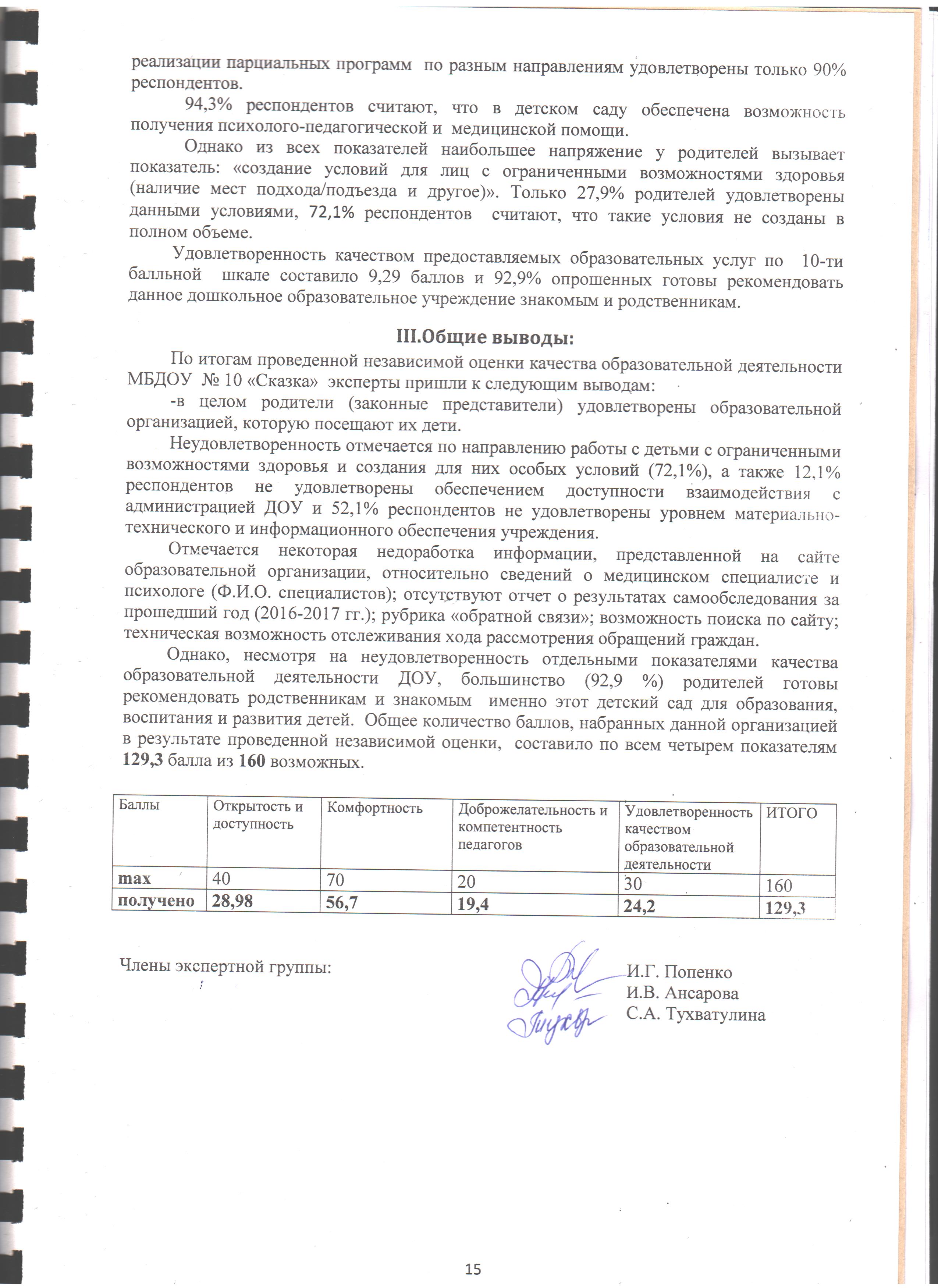 №п/пПоказатели/индикаторыБаллы1.Полнота и актуальность информации об организации, осуществляющей образовательную деятельность, и ее деятельности, размещенной на официальном сайте организации в информационно-телекоммуникационной сети "Интернет" 8,861.1.Наличие сведений Местонахождение (адрес) ДОУ11.2.Наличие информации об Учредителе, с указанием контактов: телефоны, электронные адреса, адреса сайта Учредителя (ссылка)11.3.Наличие копии устава, лицензии учреждения11.4.Наличие сведений о финансово-хозяйственной деятельности организации11.5.Наличие сведений о порядке приема в образовательную организацию, обучения, отчисления, предоставления платных образовательных услуг11.6.Наличие отчета о результатах самообследования за прошедший год (2016-2017 гг.)01.7.Наличие сведений об имеющихся адаптированных основных общеобразовательных программах 11.8.Наличие образовательной программы (общей или по ступеням обучения) 11.9.Устраивает информация об учреждении и его деятельности (полнота содержания, актуальность), (по результатам опрошенных респондентов)1,862.Наличие на официальном сайте организации в сети Интернет сведений о педагогических работниках организации: 9,92.1.Сведений о руководителе (Ф.И.О., телефоны, адрес электронной почты)2,52.2.Персональный состав педагогических работников  (Ф.И.О.,   преподаваемые предметы, занимаемая должность (должности), ученая степень (при наличии) и/или ученое звание (при наличии), уровень образования, данные о повышении квалификации и (или) профессиональной переподготовке (при наличии), стаж работы по специальности32.3.Сведений о заместителях руководителя (Ф.И.О., телефоны, адрес электронной почты)2,52.4.Устраивает информация о педагогических работниках, представленная на сайте ДОУ (по результатам опрошенных респондентов)1,93.Доступность взаимодействия с получателями образовательных услуг по телефону, по электронной почте, с помощью электронных сервисов, предоставляемых на официальном сайте организации в сети Интернет, в том числе наличие возможности внесения предложений, направленных на улучшение работы организации.6,763.1.Наличие адреса электронной почты (общей) организации на сайте организации 13.2.Наличие номера телефона руководителя (приемная) на сайте организации 13.3.Наличие рубрики «обратной связи»; «вопрос-ответ»; наличие «форума» на сайте организации03.4.Медицинский специалист (служба) – контакты (телефон и/или адрес электронной почты)0,53.5.Психолог (психологическая служба) – контакты (телефон и/или адрес электронной почты) 0,53.6.Наличие возможности внесения предложений, направленных на улучшение работы организации через разделы обратной связи официального сайта23.7. Версия для слабовидящих13.8.Обеспечена доступность взаимодействия по телефону, по электронной почте, с помощью электронных сервисов, в том числе наличие возможности внесения предложений, направленных на улучшение работы учреждения. (по результатам опрошенных респондентов)1,764.Доступность сведений о ходе рассмотрения обращений граждан, поступивших в образовательную организацию от получателя услуг (по телефону, электронной почте, с помощью электронных сервисов, доступных на сайте образовательной организации);        3,464.1.Наличие возможности электронного зачисления в ДОУ 24.2.Наличие возможности поиска информации на сайте04.3.Наличие возможности отслеживания хода рассмотрения обращений граждан (например, статус обращения, наличие специалистов по взаимодействию с гражданами) 04.4.Ответ ДОУ на вопрос (предложение, жалобу и т.п. граждан) размещенном в гостевой книге / другом электронном сервисе образовательной организации не позднее трех дней с момента поступления вопроса (предложение, жалобу и т.п. граждан) потребителя, содержится краткое описание конкретных действий относительно реализации предложения потребителя04.5.Имеется возможность получения услуг в электронном виде (по результатам опрошенных респондентов)1,46Итого по таблице №1 (max = 40 баллов)Итого по таблице №1 (max = 40 баллов)28,98Показатель/индикаторыБаллы1.Материально-техническое и информационное обеспечение ДОУ101.1. Наличие оборудованных групповых ячеек, мебели 2,51.2. Наличие средств обучения 2,51.3.Имеются малые архитектурные формы на территории2,51.4.Имеются прогулочные площадки на территории2,52.Наличие необходимых условий для охраны и укрепления здоровья, организации питания обучающихся 8 2.1.Наличие оборудованного физкультурного зала 22.2.Соответствие меню 10-дневному цикличному меню22.3.Наличие бассейна02.4.Наличие оборудованной буфетной в групповых помещениях22.5.Наличие оборудованных санузлов в соответствии с СанПином23 .Условия для индивидуальной работы с обучающимися9,83.1.Наличие кружков, творческих коллективов 2,53.2.Наличие  зала  для музыкальных занятий2,53.3.Наличие в групповых помещениях и холлах ДОУ организованных тематических выставок, детских работ2,53.4.Созданы ли условия для развития творческих способностей и интересов воспитанников, включая их участие в выставках, смотрах, физкультурно-спортивных мероприятиях и других культурно-массовых мероприятиях (по ответам респондентов)2,34.Наличие дополнительных образовательных программ9,54.1.Наличие парциальных программ54.2.Реализуются парциальные программы по разным направлениям (по мнению респондентов)4,55.Наличие возможности развития творческих способностей и интересов обучающихся, включая их участие в конкурсах и олимпиадах (в том числе во всероссийских и международных), выставках, смотрах, физкультурных мероприятиях, спортивных мероприятиях, в том числе в официальных спортивных соревнованиях, и других массовых мероприятиях0,385.1Удельный вес численности  победителей и призеров различных конкурсов, соревнований и других мероприятий муниципального и выше уровней от общего количества обучающихся в ДОУ за 2016-2017 уч.год0,386.Наличие возможности оказания психолого-педагогической, медицинской, логопедической  помощи обучающимся 96.1.Имеется возможность для оказания психолого-педагогической, медицинской, логопедической помощи 2 специалистами – 2 6.2.Наличие медицинского пункта 36.3.Наличие процедурного кабинета36.4.Наличие изолятора 17.Наличие условий обучения и воспитания детей с ограниченными возможностями здоровья107.1.Наличие группы компенсирующей или комбинированной направленности57.2.Наличие в образовательной программе ДОУ раздела, посвященного коррекционной работе с обучающимися (образовательная программа размещена на сайте учреждения)5ИТОГО (max= 70 баллов)56,7№Вопрос анкеты Показатель/индикаторы% / Баллы 1.13.1Доля получателей образовательных услуг, положительно оценивающих  доброжелательность и вежливость работников организации, от общего числа опрошенных получателей образовательных услуг.96,4%9,64 баллов1.2.3.2Доля получателей образовательных услуг, удовлетворенных компетентностью работников организации от общего числа опрошенных получателей образовательных услуг.97,1%9,71 балловИтого (max=20 баллов)Итого (max=20 баллов)Итого (max=20 баллов)19,4№№ вопроса в  анкетеПоказатель/индикаторы% / Баллы  1Доля получателей образовательных услуг, удовлетворенных материально-техническим обеспечением организации от общего числа опрошенных получателей образовательных услуг.7,11.12.1.Удовлетворяет уровень материально-технического и информационного обеспечения ДОУ (благоустроенность территории, наличие оборудованных приемных (отдельные кабинки, скамьи и др.), состояние туалетных комнат (чистота, свежесть, наличие туалетных принадлежностей), применяются ли информационные средства обучения (проектор, экран, компьютер для показа презентаций, учебных фильмов,  электронные средства обучения, включая доступ к интернету и др.)47,9%1,921.2.2.2.Обеспечены условия для охраны и укрепления здоровья (обеспечена безопасность детей, имеется спортзал, спортплощадка (спортивные сооружения,  программы дополнительного образования физкультурно-спортивной направленности, условия по организации питания детей  и др.)87,1%2,61.3.4.1.Удовлетворены материально-техническим обеспечением детского сада (эстетичность оформления рекреаций, групп, оформление и зонирование групповых помещений (игровая зона, спальня и др.)82,9%2,492Доля получателей образовательных услуг, удовлетворенных качеством  предоставляемых образовательных услуг, от общего числа опрошенных получателей образовательных услуг.7,812.1.2.3Обеспечены условия для индивидуальной работы с воспитанниками89,3%1,792.2.2.4.Реализуются парциальные программы по разным направлениям90%1,82.3.2.5.Созданы условия для развития творческих способностей и интересов воспитанников, включая их участие в выставках, смотрах, физкультурно-спортивных мероприятиях и других культурно-массовых мероприятиях  92,9%1,862.4.2.6.Обеспечена возможность получения психолого-педагогической, медицинской помощи94,3%0,92.5.2.7.Созданы условия для лиц с ограниченными возможностями здоровья и инвалидов (специальные места подхода/подъезда и др.)27,9%0,562.6.4.2Удовлетворены качеством предоставляемых образовательных услуг92,1%0,934.3.Доля получателей образовательных услуг, которые готовы рекомендовать организацию родственникам и знакомым, от общего числа опрошенных получателей образовательных услуг.92,9%9,29Итого: (max= 30 баллов) Итого: (max= 30 баллов) Итого: (max= 30 баллов)  24,2